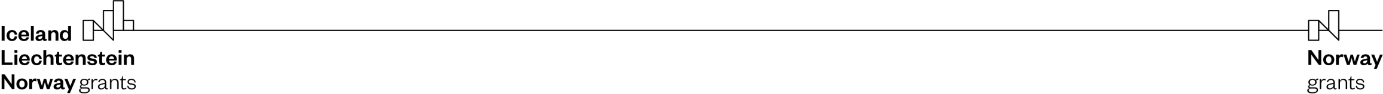 Název projektu:		Zvyšování povědomí o judikatuře Evropského soudu pro lidská práva a dalších mezinárodních závazcích České republiky v oblasti lidských právRegistrační číslo:	LP-PDP5-001Období realizace:	1. 1. 2020 – 31. 12. 2023Zdroj dotaceFond:	Norské fondy 2014-2021Program:		Lidská právaPrioritní osa:		17 - Lidská práva – vnitrostátní implementace: Zlepšení situace v oblasti lidských práv a potlačování diskriminace a extremismu na celostátní úrovniFinancováníVýše dotace:	20 400 000 KčPodíl z Norských fondů:	85 % (17 340 000 Kč)Podíl ze stát. rozpočtu:	15 % (3 060 000 Kč)Popis projektuCíl projektu:Cílem projektu je zvýšit povědomí o obsahu základních práv a svobod mezi státními zaměstnanci, právními experty i širokou veřejností, které je v současné době v důsledku roztříštěnosti a nepřehlednosti informačních zdrojů a jazykovým bariérám na poměrně nízké úrovni. Toto nízké povědomí negativně ovlivňuje ochranu lidských práv v České republice a jejich účinné uplatňování v praxi. Zkušení a kvalifikovaní pracovníci státní správy budou moci lépe naplňovat a rozvíjet lidská práva a předcházet jejich porušování. Vzdělaná veřejnost může hrát lepší a aktivnější úlohu jako strážce dodržování lidských práv a podílet se na jejich podpoře a ochraně.Klíčové aktivity projektu:V rámci projektu proto bude vytvořen informační systém o mezinárodních závazcích České republiky v oblasti lidských práv. Aktivity v projektu by měly vyústit ve zlepšení dostupnosti příslušných pramenů práva, informačních zdrojů a vzdělávacích materiálů a jejich následnou veřejnou prezentaci a rozšíření. Hlavním cílem projektu je vytvoření komplexního zdroje v českém jazyce, který bude pečlivě organizován, a bude pravidelně aktualizován. Díky tomuto zdroji budou všechny důležité informace k dispozici na jednom místě a budou snadno přístupné. Za účelem načerpání zkušeností s vytvořením informačního systému byla navázaná spolupráce s Agenturou Evropské unie pro základní práva (FRA).Za účelem zvýšení povědomí o lidských právech a zájmu o jejich studium a ochranu v praxi organizuje partner projektu Právnická fakulta Univerzity Karlovy nejrůznější vzdělávací aktivity pro studenty fakulty i širší veřejnost (např. kurzy, semináře, letní školy, stáže a exkurze) a připravuje vzdělávací materiály různé formy.Projekt se skládá z 3 klíčových aktivit:1. Vytvoření integrovaného webového portálu s informacemi o mezinárodních závazcích České republiky v oblasti lidských práv.2. Vytvoření elektronického manuálu slučitelnosti pro ověření souladu návrhů nových právních předpisů s mezinárodními závazky České republiky v oblasti lidských práv pro právníky pracující na návrzích nových právních předpisů a organizace souvisejících školení.3. Vzdělávací aktivity se zaměřením na lidská práva.